The signer, Requests permission to take the Master’s Degree audit  Educatieve Module	 SEC Regular Graduation*	  SEC Individual Graduation*     Address after individual graduation (your supplement will be sent to this address):The signer states to have met all legal and financial obligationsComments:Date:	   ________________			Signature:     ______________________Ending your enrolmentIf you no longer wish to be enrolled for your degree programme(s) you should submit an application to terminate your enrolment via your Studielink account. This will not be done automatically. See here for more information: https://www.tudelft.nl/en/student/administration/termination-of-enrolmentPlease note! If you submit a request for unenrolment after 31 May, you can be unenrolled from 1 July or 1 August. Be aware that you still have to pay tuition fee for the months of July and August. *SEC Graduation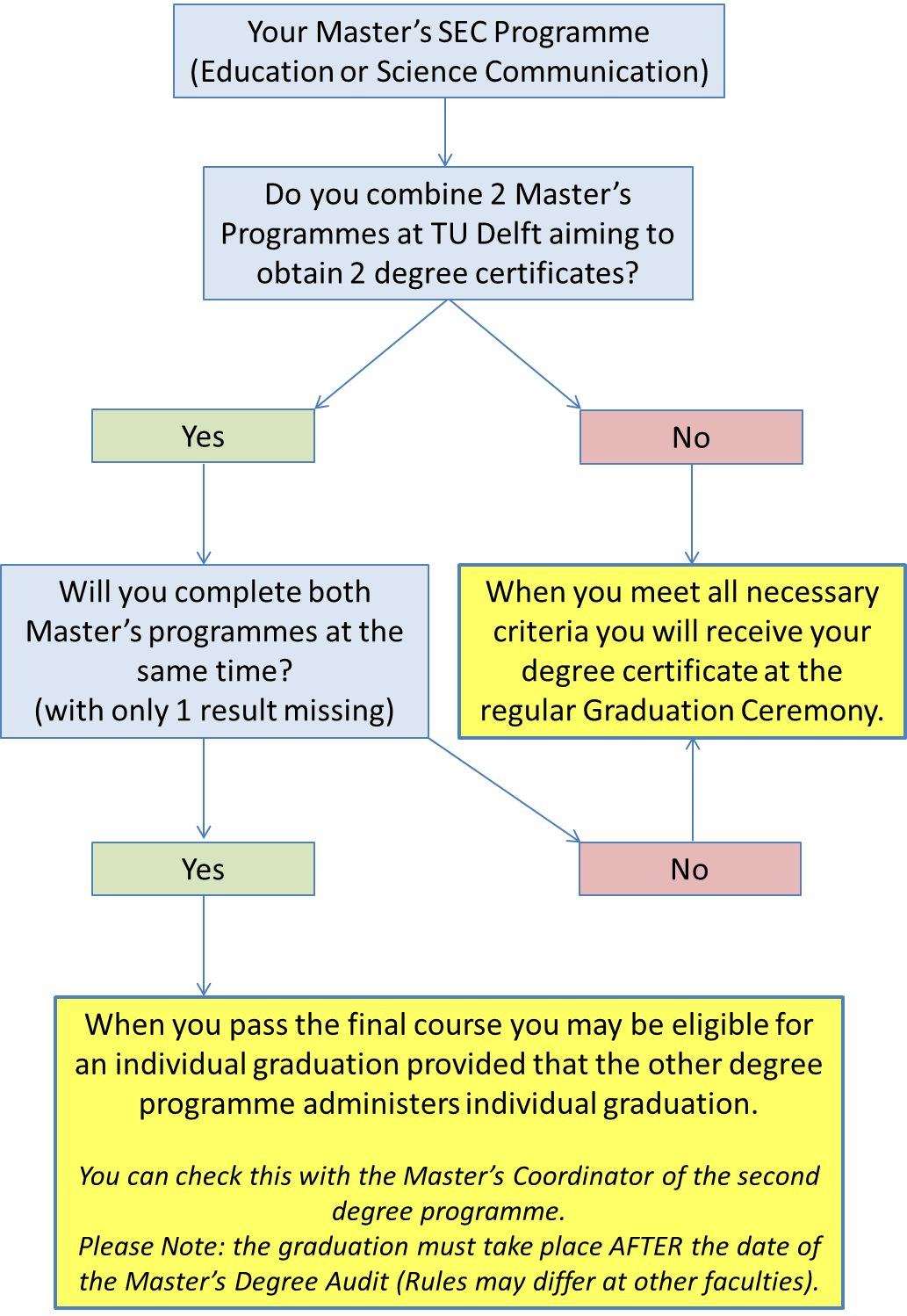 Student number Name and initialsPhoneDate degree auditThe Board of Examiners meets once a month.  You can register for the degree audit. Schedule of the meetings(Expected) date of your last subjectThesis title (if applicable) Name responsible thesis supervisor (if applicable)The following subjects have not been completed yetThe following subjects have not been completed yetThe following subjects have not been completed yetCourse codeCourse nameExam dateAdditional courses (courses outside your exam programme)Additional courses (courses outside your exam programme)Additional courses (courses outside your exam programme)Course codeCourse nameExam date